□皇極天皇の時代・643年 厩戸王の子(1　　　　　　　)が(2　　 　　　　)に攻められ自殺。・645年 (3　　　　　)皇子・(4　　　　　　　)・蘇我倉山田石川麻呂らが　　　　　(5　　　　　　　)やその父の(6　　　　　　　　)を滅ぼす。　　 　　 これを(7　　　　　　　　)という。□(8　　　　　)天皇の時代○大化改新　　・皇太子は(9　　　　　　　　)・左右大臣は阿倍内麻呂・蘇我倉山田石川麻呂・中臣鎌足は(10　　  　　　)　　　・僧(11　　　 )と高向玄理を(12　　　   　　　)に任命　・６４５年＝(13　　　　)１年、 (14　　　　　)宮に遷都　・(15　　　　　)年 (16　　　　　　　　)を発布　第一条では、(17　　　　　　　)の制とし、代わりに豪族に(18　　　　　)を支給。　第二条では、地方行政区画・軍事・交通の制を整備。　第三条では、(19　　　　)・(20　　　　　)・(21　　　　　　　　)の作成を定めた。　第四条では、新税制を定めた。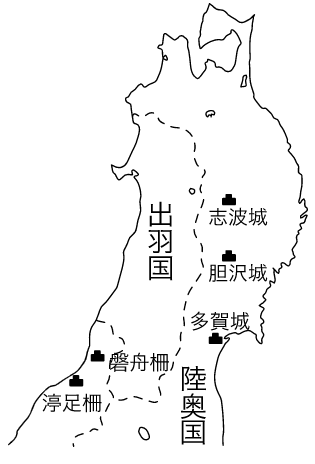 ○蝦夷対策…647年(22　　　　　)柵648年(23　　　　  )柵を日本海側に設置□斉明天皇の時代↳(24　　　　　)天皇が再度即位＝(25　　　　　　)した。○658年 (26　　　　　　　　)が津軽・秋田地方の蝦夷を征伐○660年 (27　　　　　)が唐・新羅に攻められ滅亡□(1　　　　　)天皇の時代←中大兄皇子が(2　　　　　　　　　)に遷都した後即位。○663年 (3　　　　　　)の戦い(倭・百済 vs 唐・新羅)　敗戦後、国防政策に転換…664年対馬・壱岐・筑紫に(4　　　　)と烽がおかれる。　　　　　　　　　　　　　　　大宰府に(5　 　　  )・(6　　　　  )城・基肄城を設置。　　　　　　　　　　　　　対馬から大和にかけて(7　　　　　　　　　)を設置。○668年 朝鮮半島で(8　　　　　)が(9　  　　　)に滅ぼされる。○670年 最初の全国的戸籍(10　　　　　　　　)を作成。□(11　　　　　)天皇の時代○672年 (12　　　　　　　)…天智天皇の死後おきた皇位継承争い。天皇の弟(13　　　　 　　)vs天皇の子(14　　　　　　)　　　　　　　　　　　　　　　　　　　勝利↓都を(15　　　　　　　　　　)に遷して即位。○682年 飛鳥浄御原令を制定○(16　　　)年 (17　　　　　　　)を制定…天皇を中心とする新しい身分秩序　 (18　　　　　)(19　　　　　)が上位　臣・連は下位。○(20　　　　　　　)に『帝紀・旧辞』を暗唱させる(6世紀頃から編纂され始める)※(21      )年(22　　　　　)国が唐の勢力を追放して朝鮮半島を統一○(23　　　　　　)の鋳造